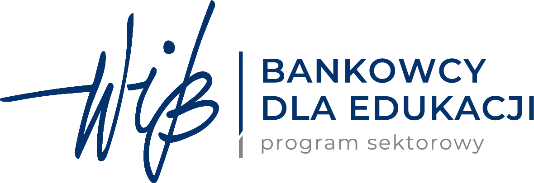 WIB zaprasza na "Wirtualną wycieczkę po świecie finansów"Warszawski Instytut Bankowości zaprasza uczniów i szkoły z całej Polski do skorzystania z możliwości uczestnictwa w wirtualnej wycieczce po świecie finansów. Dzięki niej, bez wychodzenia z domu będzie można poznać najważniejsze instytucje dla sektora bankowego w Polsce. Inicjatywa realizowana w ramach Programu „Bankowcy dla Edukacji” jest jednocześnie jednym z pierwszych elementów działań jubileuszowych związanych z 5. rocznicą uruchomienia Programu, która przypada na 2021 rok. Ministerstwo Finansów, Narodowy Bank Polski, Bankowy Fundusz Gwarancyjny, Krajowa Izba Rozliczeniowa, Biuro Informacji Kredytowej, Związek Banków Polskich oraz Bank Gospodarstwa Krajowego to instytucje, których historię, zadania i rolę będzie można poznać bliżej dzięki uczestnictwu w inicjatywie WIB.Ponadto, korzystając z Wirtualnej Wycieczki WIB, będzie można zapoznać się z podstawami nt. finansów, w tym historii pieniądza, domowego budżetu, płatności bezgotówkowych, bankowości internetowej i mobilnej oraz bezpieczeństwa korzystania z usług finansowych. Na Wirtualną Wycieczkę WIB, w wygodnej formie online można wybrać się bez logowania i bez kupowania biletów. Jej treści wzbogacone są licznymi zdjęciami, animacjami i filmami edukacyjnymi. Mapa wycieczki: https://bde.wib.org.pl/wirtualna_wycieczka/Do zobaczenia w świecie finansów! Sfinansowano przez Narodowy Instytut Wolności - Centrum Rozwoju Społeczeństwa Obywatelskiego ze środków Programu Wsparcia Doraźnego Organizacji Pozarządowych w Zakresie Przeciwdziałania COVID-19Program sektorowy „Bankowcy dla Edukacji” to jeden z największych programów edukacji finansowej w Europie. Jest on realizowany od 2016 r. z inicjatywy Związku Banków Polskich przez Warszawski Instytut Bankowości. Jego celem jest edukowanie uczniów, studentów i seniorów w zakresie podstaw praktycznej wiedzy dotyczącej ekonomii, finansów, bankowości, przedsiębiorczości, cyberbezpieczeństwa i obrotu bezgotówkowego.Zapraszamy na stronę www.bde.wib.org.pl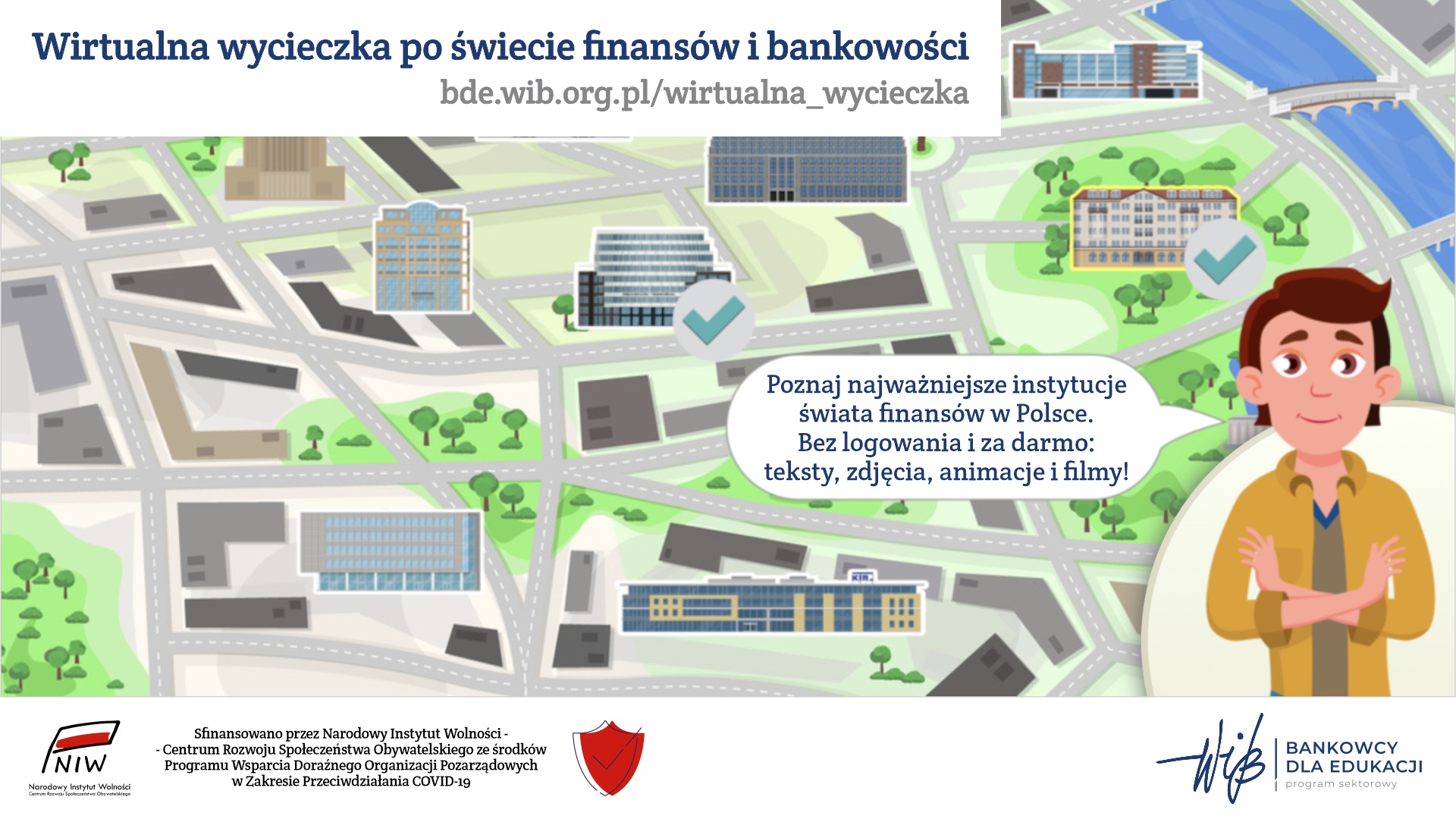 ​